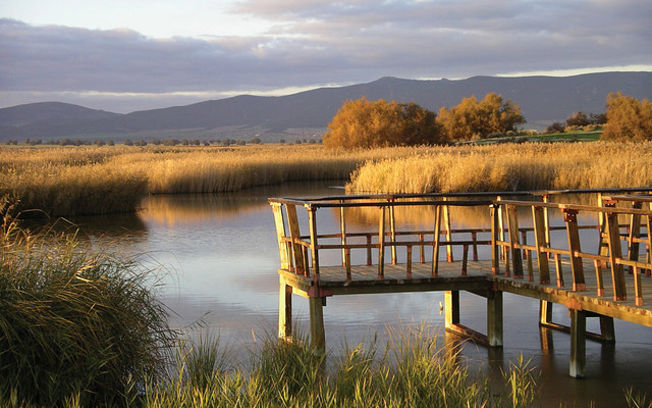 LAS TABLAS DE DAIMIEL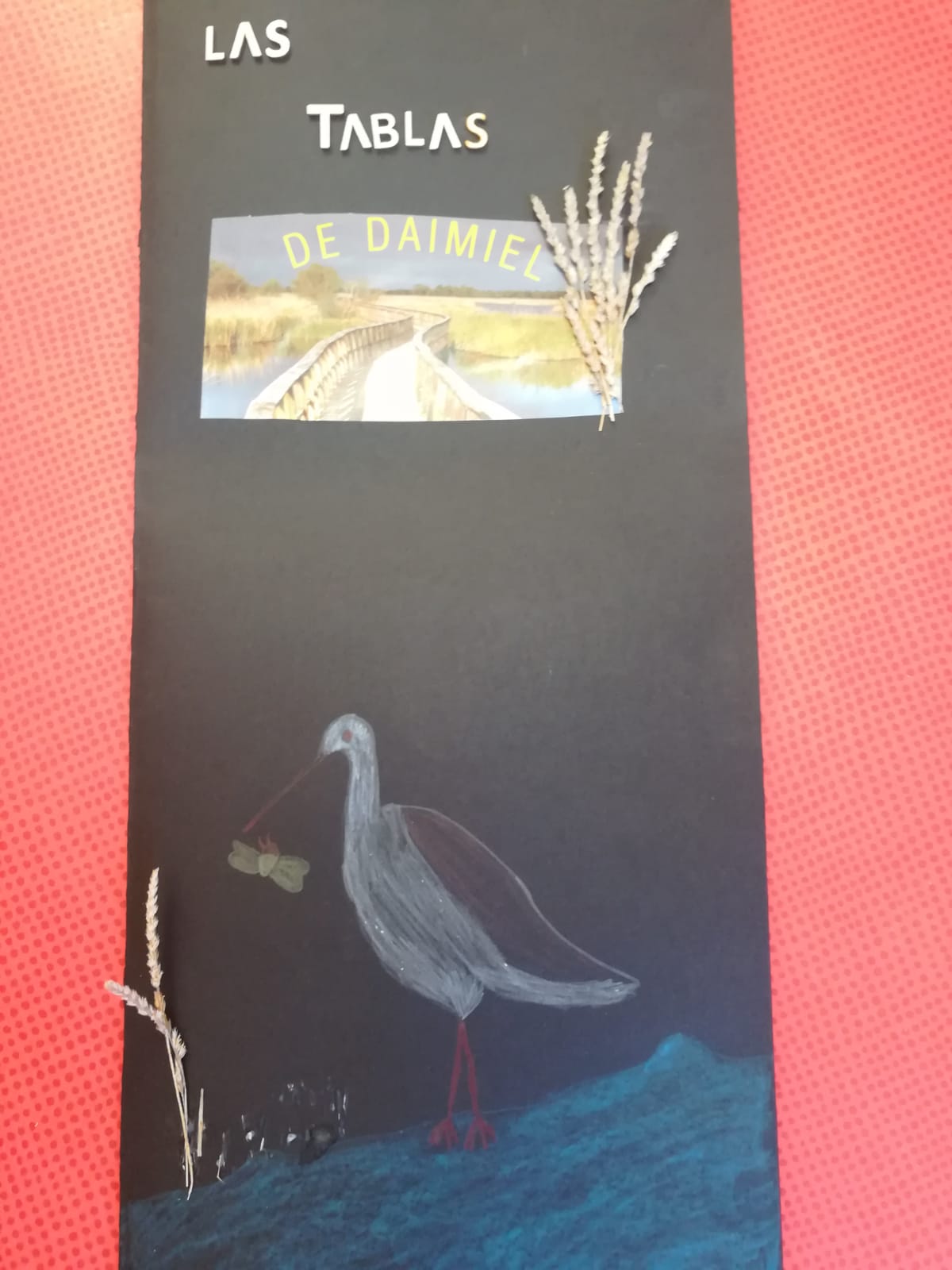 We have chosen “Las Tablas de Daimiel” because is a good example of natural wildlife.It is a wetland on the La Mancha plain, a mainly arid area in the province of Ciudad Real. It is the last example of this ecosystem in our country. The flora and the fauna of this area are protected.The Tablas de Damiel were declared a National Park in 1973.In 1980 the national park was extended and UNESCO included Las Tablas in a biosphere reserve.In 1987 Las Tablas were declared a Special Protection Area for birds.